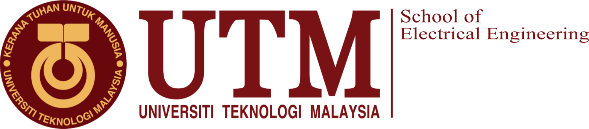 INDUSTRIAL TRAINING REPORT EVALUATIONSTUDENT’S PARTICULARS (to be filled by student)STUDENT’S PARTICULARS (to be filled by student)STUDENT’S PARTICULARS (to be filled by student)STUDENT’S PARTICULARS (to be filled by student)Student’s NameI.C. No. @ Matric No.ProgrammeSEBB / SEBBH / SEEE / SEEEH / SEEL / SEELH / SEEM / SKEE / SKEL / SKEM / SMBECompany’s Name and AddressTitle of Project(Chapter III)TECHNICAL REPORT EVALUATION (PLO6) (to be filled by School Supervisor)TECHNICAL REPORT EVALUATION (PLO6) (to be filled by School Supervisor)TECHNICAL REPORT EVALUATION (PLO6) (to be filled by School Supervisor)TECHNICAL REPORT EVALUATION (PLO6) (to be filled by School Supervisor)Sections and CriteriaMark(a)Weight(b)Score(a×b)IntroductionRelevant and attention grabbingRelevantSomewhat relevantRemotely relatedTotally unrelated2Company Background Thorough but succinct company overview including some history, products/services, customers and suppliersThorough but succinct overview with some history, products/services, but limited additional research on customers and suppliersBrief but incomplete overview of companyLittle overview of companyNo apparent company background2Provision of TrainingComplete description with prioritization of tasks and/or deliverablesComplete description with no prioritization of tasks and/or deliverablesSome explanation but limitedLittle explanationNo apparent explanation2Project (Chapter III)Presents clear and detail explanation on project background, objectives, methodology, finding and conclusions with proper selection of supporting materials.All items are presented but with limited details on some itemsMost of the items are presented with limited detailsItems are presented with insufficient detailsNo apparent explanation on the projectProject (Chapter III)Presents clear and detail explanation on project background, objectives, methodology, finding and conclusions with proper selection of supporting materials.All items are presented but with limited details on some itemsMost of the items are presented with limited detailsItems are presented with insufficient detailsNo apparent explanation on the projectProject (Chapter III)Presents clear and detail explanation on project background, objectives, methodology, finding and conclusions with proper selection of supporting materials.All items are presented but with limited details on some itemsMost of the items are presented with limited detailsItems are presented with insufficient detailsNo apparent explanation on the project8Conclusion Insightful and honest reflection of each giving attention to detailHonest reflection but less insight and attention to detailSome reflectionLittle reflectionNo apparent conclusionConclusion Insightful and honest reflection of each giving attention to detailHonest reflection but less insight and attention to detailSome reflectionLittle reflectionNo apparent conclusionConclusion Insightful and honest reflection of each giving attention to detailHonest reflection but less insight and attention to detailSome reflectionLittle reflectionNo apparent conclusion2Writing SkillsSmooth writing with proper sequencing of ideas and well transitioned paragraphGood sentence structure, word choice, sequencing of idea and paragraph transition with some spelling and grammatical mistake.Moderate sentence structure, word choice, sequencing of idea and paragraph transition with occasional spelling and grammatical mistakeFair sentence structure and word choice. Sequencing of ideas and paragraph transitions need to be improvedPoor sentence structure, word choice, sequencing of ideas and paragraph transitionsWriting SkillsSmooth writing with proper sequencing of ideas and well transitioned paragraphGood sentence structure, word choice, sequencing of idea and paragraph transition with some spelling and grammatical mistake.Moderate sentence structure, word choice, sequencing of idea and paragraph transition with occasional spelling and grammatical mistakeFair sentence structure and word choice. Sequencing of ideas and paragraph transitions need to be improvedPoor sentence structure, word choice, sequencing of ideas and paragraph transitionsWriting SkillsSmooth writing with proper sequencing of ideas and well transitioned paragraphGood sentence structure, word choice, sequencing of idea and paragraph transition with some spelling and grammatical mistake.Moderate sentence structure, word choice, sequencing of idea and paragraph transition with occasional spelling and grammatical mistakeFair sentence structure and word choice. Sequencing of ideas and paragraph transitions need to be improvedPoor sentence structure, word choice, sequencing of ideas and paragraph transitions2Report Format Formatting follows UTM Thesis Manual regarding table of contents, titled sections with proper numbering, figures with captions, table with captions, page numbering and referencesMissed one of the above itemsMissed two of the above itemsMissed three of the above itemsMissed four of the above itemsReport Format Formatting follows UTM Thesis Manual regarding table of contents, titled sections with proper numbering, figures with captions, table with captions, page numbering and referencesMissed one of the above itemsMissed two of the above itemsMissed three of the above itemsMissed four of the above itemsReport Format Formatting follows UTM Thesis Manual regarding table of contents, titled sections with proper numbering, figures with captions, table with captions, page numbering and referencesMissed one of the above itemsMissed two of the above itemsMissed three of the above itemsMissed four of the above items2Total Score (d)Total Score (d)Total Score (d)Total Score (d)Total Score (d)Total Score (d)Total Score as per 40% (D = d / 2.5) *to be transferred into form SKE-LP5Total Score as per 40% (D = d / 2.5) *to be transferred into form SKE-LP5Total Score as per 40% (D = d / 2.5) *to be transferred into form SKE-LP5Total Score as per 40% (D = d / 2.5) *to be transferred into form SKE-LP5Total Score as per 40% (D = d / 2.5) *to be transferred into form SKE-LP5Total Score as per 40% (D = d / 2.5) *to be transferred into form SKE-LP5Supervisor’s comment (if required) Supervisor’s comment (if required) Supervisor’s comment (if required) Supervisor’s comment (if required) Supervisor’s comment (if required) Supervisor’s comment (if required) Supervisor’s comment (if required) Supervisor’s NameSignatureDateDate